Ösztöndíjak2018/2019/1 félévSZIE GTK HÖK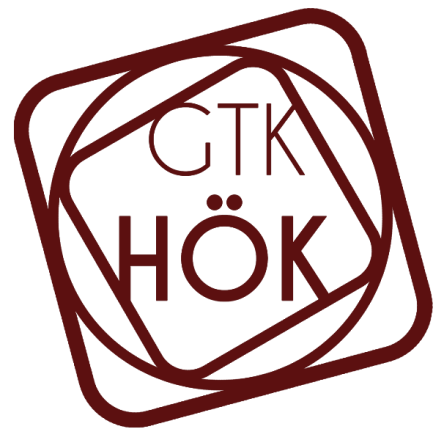 Kedves Hallgatók! Az alábbiakban összegyűjtöttük nektek, azokat a fontos tudnivalókat és apró változásokat, melyek az ösztöndíjpályázást érintik. Reméljük, ez a kis összefoglaló segít nektek az eligazodásban és választ ad kérdéseitekre! TUDNIVALÓK:Leadási határidő: 2018. szeptember 14. (péntek) FONTOS! A határidőt meghaladóan nem áll szándékunkban további pályázatokat fogadni! Pályázás folyamata: Rendszeres szociális ösztöndíj: Neptunon keresztül + Neptunból kinyomtatott és aláírt kérelmet, a pályázathoz feltöltött (eredeti vagy hitelesített) dokumentumokkal együtt, lezárt borítékban személyesen a GTK HÖK irodájába!Intézményi és sport ösztöndíj: papíron és e-mailen (hok@gtk.szie.hu) egyaránt.Gödöllő: minden pályázatot a GTK HÖK irodájába fogadunk
(Forrásközpont 117. szoba) Ügyeleti időben, hétköznapokon 9.00-16.00 között!BKH: minden pályázatot Dőry Viktóriának személyesen vagy a BKH HÖK irodában fogadunkKérdés esetén a hok@gtk.szie.hu e-mail címen keressetek minket! RENDSZERES SZOCIÁLIS ÖSZTÖNDÍJA szociális juttatásokra jogosult hallgatóknak szociális helyzete alapján 1 félévre biztosított juttatás. Csak államilag támogatott képzésben részt vevő hallgatók pályázhatják meg. Pályázatot adhat be fogyatékossággal élő, vagy egészségi állapota miatt rászorult, halmozottan hátrányos helyzetű, családfenntartó, nagycsaládos, árva…stb. hallgató. Nem kaphat rendszeres szociális ösztöndíjat passzív státuszú hallgató.	Államilag támogatott nappalis tagozatos hallgatók pályázhatják  Pályázás menete:  o Neptunon keresztülÜgyintézés / Kérvények / Rendszeres szociális ösztöndíj 2018/19/1Szükséges dokumentumok:  o Jövedelemigazolás (1 hónapnál nem régebbi munkáltatói igazolás az előző 3 hónap átlagjövedelméről) o Egy háztartásban élőkről szóló igazolás o Tanulói/hallgatói jogviszony igazolások o Munkanélküli igazolások o Hátrányos helyzetről szóló igazolás (önkormányzati)o Kollégiumi igazolás (koli belépő másolata NEM) o Orvosi igazolások o Halotti anyakönyvi kivonat másolat Részletes lista a HALLGATÓI TÉRÍTÉSI ÉS JUTTATÁSI SZABÁLYZAT 4. számú függelékében megtalálható. (https://szie.hu/Hallgatoknak/Vizsgaszabalyzat) Rendkívüli szociális ösztöndíjEzen felül lehet még leadni rendkívüli szociális ösztöndíjról szóló dokumentumot is, a mely nincsen határidőhöz kötve, minden ösztöndíj kifizetés előtt, a hónap elsejéig el lesz bírálva. INTÉZMÉNYI ÖSZTÖNDÍJ 	Önköltséges és államilag támogatott hallgatók egyaránt pályázhatják  	Azok, akik tanterven túlmutató tevékenységet végeznek  Szükséges dokumentumok:  o Pályázati űrlap o Ajánlás (Ezt a tevékenységet igazoló személy írja a pályázó fél részére, előzetesen kérni kell tőle.) Papír + E-mail formában is le kell adni!SPORT ÖSZTÖNDÍJ Államilag támogatott és önköltséges hallgatók is pályázhatják  Sporttevékenység, melyben eredményt is ért el  Szükséges dokumentumok:  o Pályázati űrlap o Sportegyesülettől származó igazolás LAKHATÁSI TÁMOGATÁS 	minden képzési helyen tanuló kari hallgató pályázhata rendszeres szociális ösztöndíjtól független keretSzükséges dokumentumok:  o Pályázati űrlap (hamarosan elérhető lesz) o Közlekedés társaság jegyei/bérleteinek másolata o Albérlet szerződésének másolata o Kollégiumi igazolás Papír + E-mail formában is le kell adni!Bármilyen kérdés esetén keressetek minket a következő e-mail címen: hok@gtk.szie.hu ! Jó pályázást kíván: Tanulmányi Munkacsoport és a Tanulmányi Referensek 